Муниципальное бюджетное дошкольное образовательное учреждение«Дубёнский детский сад  комбинированного вида«Солнышко»ПРИКАЗ                                                                       01.09.2020 г.                                                                   № 1 к.о. «О зачислении ребенка в обособленное структурное подразделение «Петровский детский сад «Улыбка»      В соответствии с Федеральным законом от 29.12.2012 №273-ФЗ «Об образовании в Российской Федерации», Уставом МБДОУ «Дубёнский детский сад комбинированного вида «Солнышко», направлений отдела образования на зачисление в детский сад от 31.08.2020 г. № 89216/ЗЗ/200831212,                                  № 89216/ЗЗ/20083145, № 89216/ЗЗ/20083154, медицинских документов ребёнка,приказываю:1.Принять на обучение в обособленное структурное подразделение «Петровский детский сад «Улыбка»: Основание: личное заявление родителей.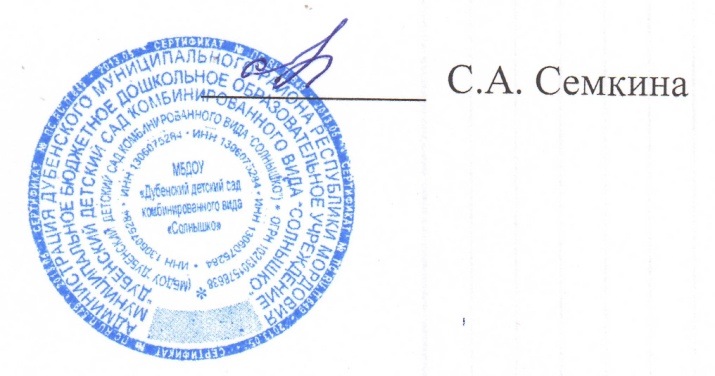 Заведующая д/с:  №ГруппаКоличество детейДата зачисления1Разновозрастная301.09.2020